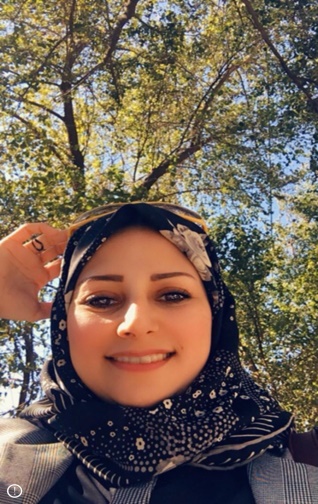 السيرة الذاتيةالسيرة الذاتيةالسيرة الذاتيةMALAK ADDULATEF ALTAMEMEIMALAK ADDULATEF ALTAMEMEIملاك عبد اللطيف التميميالاسمالعراق / بغدادمكان التولد وزمانه24/1/1988مكان التولد وزمانهانثىالجنسمتزوجة الحالة الاجتماعية دكتوراه في القانون المدني والشريعة الاسلاميةالتخصصمدرس دكتوراللقب العلميجامعة كربلاء / كلية القانونتخرجت بتاريخ 2009 بمعدل جيد جدا بترتيب الثاني على الدفعةجامعة كربلاء / كلية القانونتخرجت بتاريخ 2009 بمعدل جيد جدا بترتيب الثاني على الدفعةالبكالوريوسالشهاداتتخرجت من جامعة كربلاء / كلية القانون عام 2013 بمعدل جيد جداعنوان الرسالة (حق المرتهن بحبس المرهون)تخرجت من جامعة كربلاء / كلية القانون عام 2013 بمعدل جيد جداعنوان الرسالة (حق المرتهن بحبس المرهون)الماجستيرالشهاداتتخرجت من جامعة كربلاء / كلية القانون عام 2017 بمعدل جيد جداعنوان الاطروحة  (النظام القانوني للاستخلاف في منافع الاعيان)تخرجت من جامعة كربلاء / كلية القانون عام 2017 بمعدل جيد جداعنوان الاطروحة  (النظام القانوني للاستخلاف في منافع الاعيان)الدكتوراهالشهاداتالعمل في المحاماة منذ نهاية عام 2009الخبرةتدريسية في كلية القانون / جامعة اهل البيت للاعوام 2013-2017الخبرةرئيس قسم القانون في كلية الصفوة الجامعة للاعوام 2017- 2019الخبرةباحثة في مركز الدراسات والبحوث – وزارة الثقافة والسياحة والاثار العراقية منذ 24/10/ 2019الخبرةوهو نسخة منقحة من الرسالةوهو نسخة منقحة من الرسالةحق المرتهن بحبس المرهون / نشر دار الفكر / القاهرة/ مصر / 2016الكتب المؤلفة جنة / شعر شعبي عراقي/ نشر دار النورس/ بغداد / 2005المثلية بين اباحة القانونية والتجريم الشرعينوع النشر:مجلة علميةالناشر:مجلة اريد للعلوم الانسانية2020د. ملاك عبد اللطيف التميمي/ د. سارة صباح الهنداويالموصى له المُستخلف بالمنفعة دراسة مقارنة بين الفقه الاسلامي والقانونالناشر:مجلة الكوفة للعلوم القانونية والسياسية2019د. ملاك عبد اللطيف التميميالتمويل الذاتي في الاستثمار الرياضيالناشر:مجلة الكوفة للعلوم القانونية والسياسية2019د. ملاك عبد اللطيف التميمي/ د. سارة صباح الهنداويالدعم الحكوميالناشر:مجلة الكوفة للعلوم القانونية والسياسية2019د. ملاك عبد اللطيف التميمي/ د. سارة صباح الهنداوياستخلاف المرتهن في الرهن الحيازي (دراسة مقارنة بالفقه الإسلامي والقانون المقارن)الناشر:مجلة اهل البيت2019د. ملاك عبد اللطيف التميمي/ محمد عبد الرزاق الشوكاستخلاف المنافع بالوصيةالناشر:مجلة اهل البيت/2018د. ملاك عبد اللطيف التميمي/ م. م. نور عقيل طاهرإلتزام المرتهن رهنا حيازياً بحفظ المرهون ((دراسة مقارنة)) في الفقه الإسلامي والقانونالناشر:مجلة الحقوق2014د. ملاك عبد اللطيف التميمياعمال المحكم للمبادئ العامة للقانونالناشر:مجلة اهل البيت2017د. ملاك عبد اللطيف التميمي/ د. سارة صباح الهنداويالمثلية بين اباحة القانونية والتجريم الشرعينوع النشر:مجلة علميةالناشر:مجلة اريد للعلوم الانسانية2020د. ملاك عبد اللطيف التميمي/ د. سارة صباح الهنداويالموصى له المُستخلف بالمنفعة دراسة مقارنة بين الفقه الاسلامي والقانونالناشر:مجلة الكوفة للعلوم القانونية والسياسية2019د. ملاك عبد اللطيف التميميالتمويل الذاتي في الاستثمار الرياضيالناشر:مجلة الكوفة للعلوم القانونية والسياسية2019د. ملاك عبد اللطيف التميمي/ د. سارة صباح الهنداويالدعم الحكوميالناشر:مجلة الكوفة للعلوم القانونية والسياسية2019د. ملاك عبد اللطيف التميمي/ د. سارة صباح الهنداوياستخلاف المرتهن في الرهن الحيازي (دراسة مقارنة بالفقه الإسلامي والقانون المقارن)الناشر:مجلة اهل البيت2019د. ملاك عبد اللطيف التميمي/ محمد عبد الرزاق الشوكاستخلاف المنافع بالوصيةالناشر:مجلة اهل البيت/2018د. ملاك عبد اللطيف التميمي/ م. م. نور عقيل طاهرإلتزام المرتهن رهنا حيازياً بحفظ المرهون ((دراسة مقارنة)) في الفقه الإسلامي والقانونالناشر:مجلة الحقوق2014د. ملاك عبد اللطيف التميمياعمال المحكم للمبادئ العامة للقانونالناشر:مجلة اهل البيت2017د. ملاك عبد اللطيف التميمي/ د. سارة صباح الهنداويثمان بحوث منشورة في مجلات عراقية رصينةالبحوث المنشورةالمؤتمر العلمي السنوي العاشر لكلية القانون جامعة اهل البيت (ع)المؤتمر العلمي السنوي الحادي عشر لكلية القانون جامعة اهل البيت (ع)المؤتمر العلمي السنوي العاشر لكلية القانون جامعة اهل البيت (ع)المؤتمر العلمي السنوي الحادي عشر لكلية القانون جامعة اهل البيت (ع)عضو اللجنة التحضيريةالنشاطات العلميةالمؤتمر العلمي السنوي الثاني عشر لكلية القانون جامعة اهل البيت (ع)المؤتمر العلمي السنوي الثالث عشر لكلية القانون جامعة اهل البيت (ع)المؤتمر العلمي السنوي الثاني عشر لكلية القانون جامعة اهل البيت (ع)المؤتمر العلمي السنوي الثالث عشر لكلية القانون جامعة اهل البيت (ع)عضو اللجنة العلميةالمؤتمر القانوني الوطني الاول لكلية الصفوة الجامعةالمؤتمر القانوني الوطني الاول لكلية الصفوة الجامعةرئيس اللجنة العلميةالمشاركاتالمؤتمر العلمي السنوي الخامس عشر لكلية القانون جامعة اهل البيت (ع)المؤتمر العلمي السنوي الخامس عشر لكلية القانون جامعة اهل البيت (ع)مشاركة ببحث مشتركالمشاركاتالمؤتمر الثالث لكلية الكتاب الجامعة بالتعاون مع جامعة لوند السويديةالمؤتمر الثالث لكلية الكتاب الجامعة بالتعاون مع جامعة لوند السويديةمشاركة ببحث مشتركالمشاركاتمشاركة في عدد من الندوات والورش المقامة داخل العراقالمشاركاتمشاركة في عدد من المهرجانات الشعرية  المقامة داخل العراقالنشاطات الادبية